成都分所地址: 成都市高新区天府二街99号天府金融大厦A座15楼 610094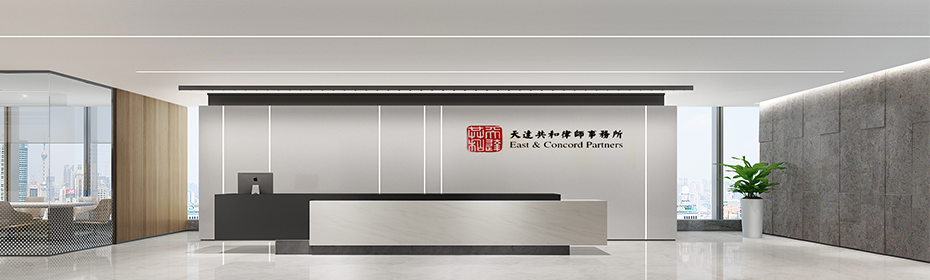 邮箱: chengdu@east-concord.com电话: +8628 6010 8998    传真: +8628 6010 9008